ESKILSTUNA SPELEN               I FRIIDROTT 2014Eskilstuna Friidrott & Gillberga-Lista IF hälsar er välkomna till MunktellArenan i Eskilstuna. Lördag 8 november 2014.Friidrottstävlingen för nybörjare såväl som för vana tävlingsdeltagare.Samma grenar för pojkar och flickor:P och F 7 (08):  60 m, längd, kulaP och F8 (07):   60 m, 200m,  längd, kulaP och F9 (06):   60 m, 200 m, längd, kulaP och F10 (05): 60 m, 400 m, längd, höjd, kulaP och F11 (04): 60 m, 400 m, längd, höjd, kulaP och F12 (03): 60 m, 600 m, längd, höjd, kulaP och F13 (02): 60 m, 600 m, längd, höjd, kulaP och F14 (01): 60 m, 600 m, längd, höjd, kulaP och F15 (00): 60 m, 800 m, längd, höjd, kulaOBS! Att 2015 års ålderklasser tillämpas.Anmälan skickas till eskilstunaspelen@glif.nu senast 2 november.Ange födelseår samt för löpgrenarna även personbästa.Anmälningsavgift: 70:-/startEfteranmälan tas emot i mån av plats fram till en timme innan startmot dubbel avgift.Avgiften faktureras klubben efter tävlingen.PM och tidsprogram kommer att finnas på www.glif.nu samtwww.eskilstunafriidrott.se.För ytterligare information kontakta: Bengt-Olof ”Eskil” Eskilsson eskileskilstuna@hotmail.com tel 016-122718, 0702-3322718                                  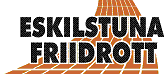 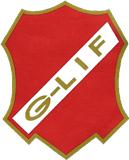 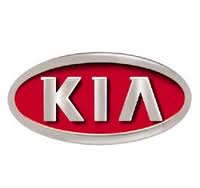                                                                                                                                                       SPONSOR